Муниципальное общеобразовательное учреждение – основная общеобразовательная школа №6 г. Аткарска Саратовской области План-конспект урока математики в 5 классе по теме: «Сложение и вычитание десятичных дробей»Автор-составитель: учитель математики МОУ-ООШ №6 г. АткарскаНестерова Наталья Сергеевнаг. Аткарск, 2019-2020 уч. годТип урока: урок закрепления изученного материала Цель урока: закрепить навыки сложения и вычитания десятичных дробейЗадачи урока:Дидактические: – отработать навыки устного счета;– закрепить навык решения задач и упражнений на сложение и вычитание десятичных дробей;– проверить степень усвоения изученного материала с помощью самостоятельной работы;Развивающие:– развивать познавательный интерес учащихся;– развивать умение выдвигать и обосновывать свои предположения;Воспитательные:– формировать потребность в самообразовании– воспитывать аккуратность, внимательность, наблюдательность Методы: объяснительно-иллюстративный, репродуктивныйОборудование: компьютер, интерактивная доска, презентация Power Point «Сложение и вычитание десятичных дробей», карточки с самостоятельной работой по теме: «Сложение и вычитание десятичных дробей».Методические особенности: Урок разработан по учебнику: Математика. 5 класс: учеб. для общеобразоват. учреждений. / Н.Я. Виленкин, В.И. Жохов, А.С. Чесноков, С.И. Шварцбурд. – 31-е изд., стер. – М. : Мнемнозина, 2013. – 280 с. : ил. Ход урокаОрганизационный момент (1 минута).Собственно урок (41 минута)1. Актуализация знаний – фронтальный опрос (3 минуты)– Ребята, какую тему вы с Вами изучаем на протяжении уже нескольких уроков? // Сложение и вычитание десятичных дробей.– А какое число можно представить в виде десятичной дроби? // Любое число, знаменатель дробной части которого выражается единицей с одним или несколькими нулями. – Какие операции с десятичными дробями мы уже умеем выполнять? // Сложение, вычитание, сравнение, разложение десятичного числа по разрядам. – Скажите, а каким образом складывают (вычитают) десятичные дроби? // Чтобы сложить (вычесть) десятичные дроби нужно: 1) уравнять в этих дробях количество знаков после запятой;2) записать их друг под другом так, чтобы запятая была записана под запятой;3) выполнить сложение (вычитание), не обращая внимания на запятую;4) поставить в ответе запятую под запятой в данных дробях. – Что показывает в десятичной дроби первая (вторая, третья) цифры после запятой? // Первая – число десятых, вторая – число сотых, третья – число тысячных.– А сейчас поработаем устно. На слайде представлены несколько выражений, найдите их значение (по мере выполнения задания появляются правильные ответы). – Молодцы! Все верно! Сегодня на нашем уроке мы закрепим наши умения складывать и вычитать десятичные дроби. 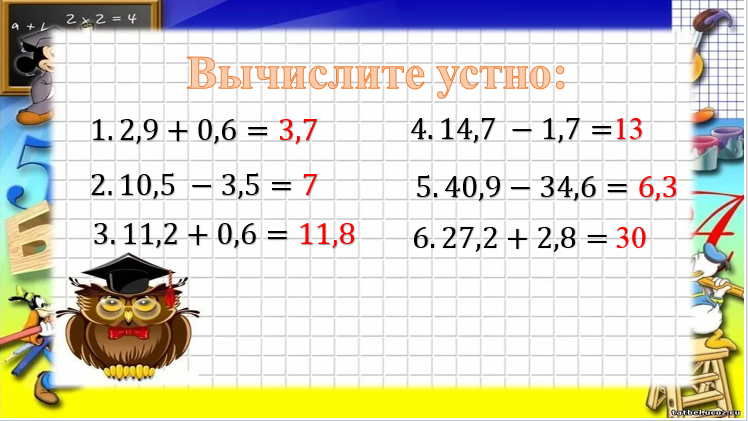 2. Закрепление изученного материала – работа у доски + коллективное решение задачи (22 минуты) – Сегодня я получила письмо от нашего друга Винни-Пуха. Давайте прочитаем его (один из учащихся читает его вслух). 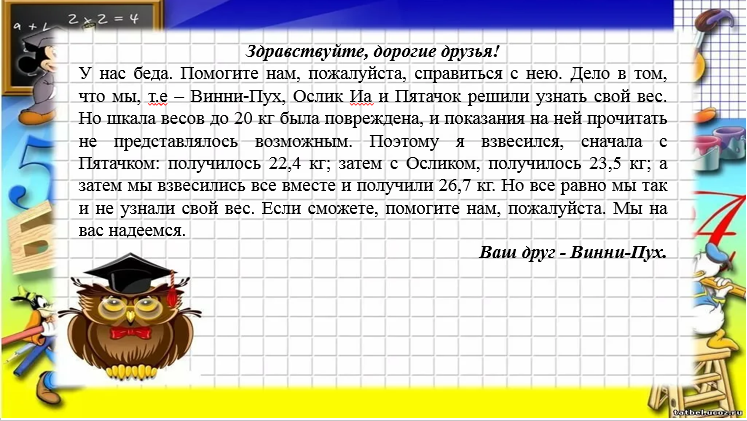 – Поможем нашим друзьям? // Да– Давайте запишем условие задачи (учитель на слайде представляет условие наглядно, а учащиеся записывают его с помощью сокращений: вес Винни-Пуха = В, вес Пятачка = П, вес Ослика Иа = И; дальнейшее решение после обсуждения учитель записывает на доске, учащиеся у себя в тетради). 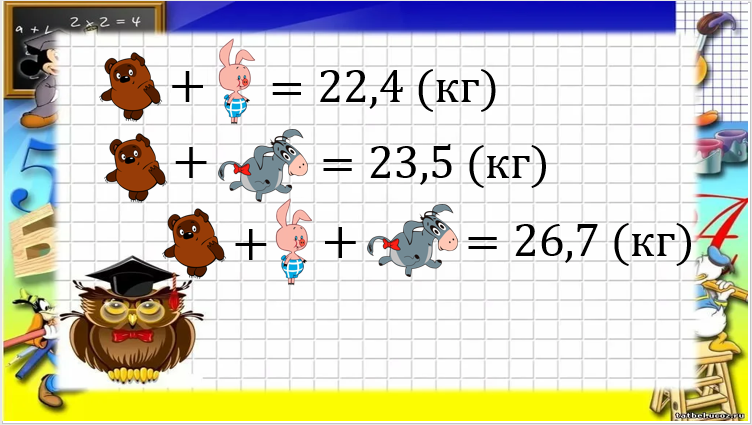 – Ребята, посмотрите внимательно на записанное условие. Как вы думаете, можем ли мы сразу найти массу одно из героев? // Мы можем найти вес Пятачка или Ослика Иа.– Верно, а как вы это определили? // Вес Винни-Пуха встречается во всех 3 условиях, поэтому сразу мы не можем его вычислить. – Хорошо. Как же нам найти вес, например, Пятачка? // Нам нужно из общего веса вычесть вес Винни-Пуха и Ослика Иа, то есть: .– Верно! А можем ли мы найти вес Винни-Пуха? // Да, – А теперь нам осталось найти вес Ослика Иа, как мы это сделаем? //              .– Итак, каков же вес каждого из героев? // Винни-Пух весит 19,2 кг, Пятачок – 3,2 кг, а Ослик Иа – 4,3 кг. – Молодцы! Справились с задачей! – А сейчас я попрошу вас решить несколько уравнений (к доске вызываются 3 учащихся, они самостоятельно выполняют, затем – проверка результатов и исправление ошибок; все остальные решают у себя в тетради).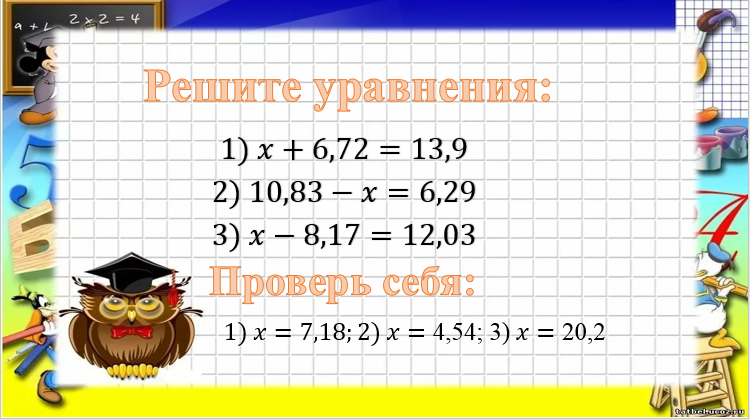 – Хорошо, а теперь выполняем следующее задание (учащиеся по очереди выполняют задание у доски с комментариями, все остальные у себя в тетради.)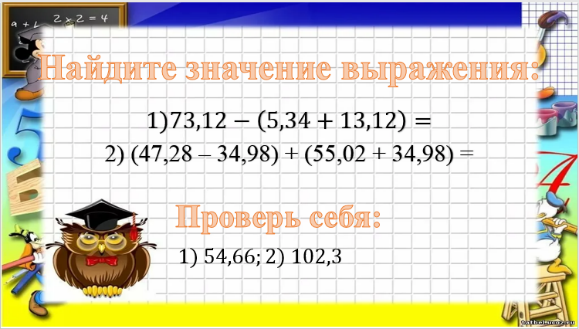 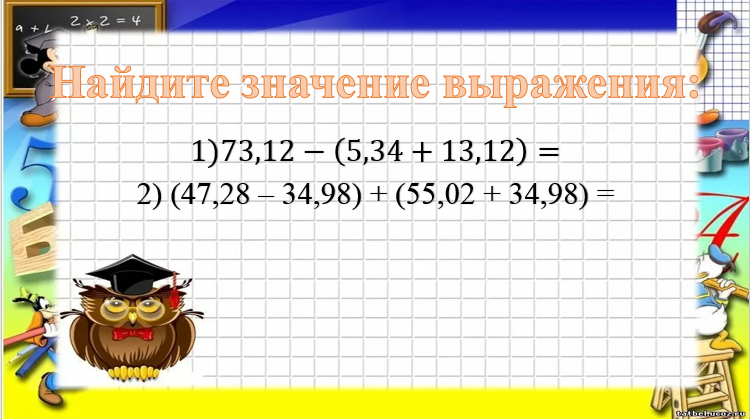 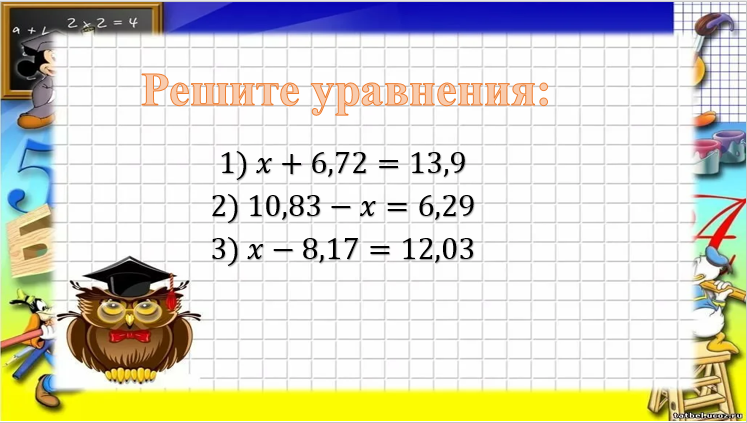 3. ФизкультминуткаПоднимает руки класс – это раз,Повернулась голова – это два, Руки вниз – вперед смотри – это три,Руки в стороны пошире развернулись на четыре,С силой их к плечам прижать и немножко повращать – это пять, А на шесть – в ладоши хлопнуть,И на семь – ногою топнуть,А на восемь – потянуться, И на девять – улыбнуться. Что ж, заряд хороший есть,Можно нам теперь и сесть. 4. Контроль над усвоением материала – самостоятельная работа по карточкам (15 минут). Учащиеся по вариантам выполняют самостоятельную работу с последующей сдачей тетради для проверки учителем. Вариант I.1. Найдите значение выражений:2. Решите уравнение: 3. Разложите число 3,472 по разрядам4. Решите задачу: В первый день продали 12,52 м ткани, а во второй день – еще 19,7 м. Сколько ткани продали за два дня? Вариант II.1. Найдите значение выражений:2. Решите уравнение: 3. Разложите число 2,318 по разрядам4. Решите задачу: В первый день автомобиль проехал 38,4км, а во второй день на 12,6км меньше. Какой путь проехал автомобиль за два дня? Итог урока (3 минуты).– Рефлексия: Чему был посвящен этот урок? Остались ли у вас вопросы, на которые вы не смогли дать ответ? – Оценивание деятельности учеников – поурочный балл. – Домашнее задание:Повторить правила сложения и вычитания десятичных дробей.Решить № 1219 (а,г,з,л), № 1225, № 1229 (б,в), №1234. 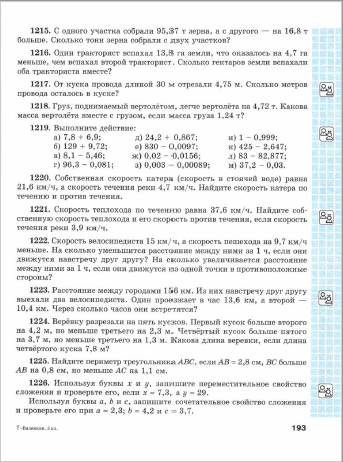 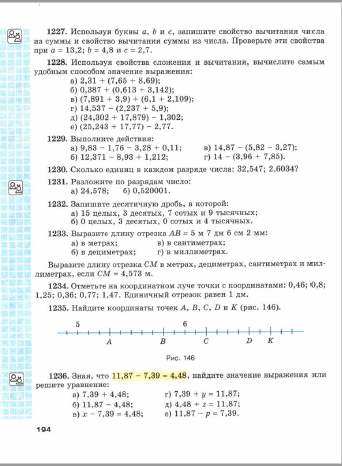 Список использованных источниковМатематика. 5 класс: учеб. для общеобразоват. учреждений. / Н.Я. Виленкин, В.И. Жохов, А.С. Чесноков, С.И. Шварцбурд. – 31-е изд., стер. – М. : Мнемнозина, 2013. – 280 с. : ил.